T E N T E R D E N                                                                         K E N T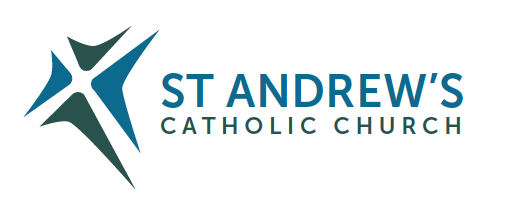 Parish Priest: Fr Behruz Rafat    Telephone 01580 762785   Mobile:07903 986646Address: The Presbytery, 47 Ashford Road, Tenterden, Kent TN30 6LL. Parish E-mail behruzrafat@rcaos.org.uk               Parish Website: www.standrewstenterden.orgDeacon: Rev. Jolyon Vickers       Telephone: 01580 766449            Email:  jolyonvickers@rcaos.org.uk                                   Hire of Parish Hall:  Lesley McCarthy 07791 949652       E-mail: bookings.standrews@talktalk.netNewsletter Editor:  Patricia Sargent   01233 850963       E-mail: sargentpat51@gmail.comNewsletter for the week commencing 26th July 2020Seventeenth Sunday in Ordinary TimeFirst Reading:  1st Kings 3: 5, 7-12Psalm 118 Response: Lord, how I love your law.Second Reading: St Paul to the Romans 8: 28-30Gospel: Matthew 13: 44-52Father Behr writes:Dear Parishioners,I am looking forward to meeting you over the next few weeks. I am hoping to visit as many parishioners as I can, so do get in touch by email or by my mobile if you would like me to visit you. Best wishes Father Behr 07903 986646Your Prayers are asked for:Those recently deceased: Those ill or infirm:  Jennifer Jorden, Joe Adams, Ellie Lawrence, Anne Bryant, Eric Booth, Patricia Hook, Elena Peck (senior), Marjorie Dumbleton, Josie Payne, Joe Venables, Linda Wolff and all those self-isolating or suffering from COVID-19Those whose anniversaries of death occur at this time: Susan Rahr, Bessie King, Lilliana Mortimer, Peter Taylor, Philomena Parker and Patricia O’Hea.This weekA big welcome to Fr Behr who has come from Tonbridge to join the parish of St Andrew’s this week!  We hope he will settle quickly and be happy in Tenterden, despite the strange times we are living in.New Pilgrim Path Website of the Week.  Episcopal priest, writer, and internationally known retreat leader, Dr Cynthia Bourgeault is a core faculty member at the ecumenical Center for Action and Contemplation alongside fellow teachers and colleagues, Fr Richard Rohr and James Finley.  She describes the ‘Welcoming Practice’ as a vibrant, energetic, embodied witnessing practice, and an essential tool for inner transformation – a powerful “companion piece for turning daily life into a virtually limitless field for inner awakening.” Using it can help move us through challenging or painful experiences, times of disturbed emotion or anguish, and even moments where unhelpful control tendencies and self-inflation takes us over. Access this valuable spiritual resource at: www.NewPilgrimPath.ieThis week’s servicesHere is a reminder of how things are running during the easing of lock-down: -Mass at 10am only, everyday– the same scripture readings as SundayWednesday service of word/communion, as Fr Behr day offChurch locked out of service timesSt Mildred's open as part of Churches Together in Tenterden initiative for private prayerMore stewards pleaseMore cleaners pleasePlease bring with you a completed Track and Trace form every timePlease book every time by email or in extremis phoneFace masks not mandatory, but advisoryHand sanitiser availableDeacon Jolyon is co-ordinating the Mass attendance numbers and names. Please contact him by email preferably on jolyonvickers@rcaos.org.uk to advise him each time you wish to attend Mass. He will then confirm asap if there is a space available for you. In difficulties, please ring him on 01580 766449. Please could you also email Deacon Jolyon if you are able to offer yourself as a volunteer steward and post service cleaner. Please do not turn up “unannounced”, or after 10am, as you may have to be turned away. And finally, a few notices to make you smile…In a Laundromat:
AUTOMATIC WASHING MACHINES: PLEASE REMOVE ALL YOUR CLOTHES WHEN THE LIGHT GOES OUT.
-----------------------------------------------------------------------------------------
In a London department store:
BARGAIN BASEMENT UPSTAIRS…
-------------------------------------------------------------------------------------
In an office:
WOULD THE PERSON WHO TOOK THE STEP LADDER YESTERDAY PLEASE BRING IT BACK OR FURTHER STEPS WILL BE TAKEN.
DayDateFeastTime/DetailSaturday25th JulySt James, Apostle10am MassSunday26th JulySeventeenth Sunday (A)10am Mass Monday27th JulyFeria10am MassTuesday28th JulyFeria10am MassWednesday29th JulySt Martha10am Word and Communion Thursday30th JulySt Peter Chrysologus10am MassFriday31st JulySt Ignatius10am Mass.Saturday1st AugustSt Alphonsus Liguori10:00 MassSunday2nd AugustEighteenth Sunday (A)10.00 Mass